 Тема: «Технология выполнения простейших ручных швов». «Комплексный подход к изучению художественных ремёсел»,учитель технологии МКОУ Чашниковская СОШ Солнечногорского района Московской областиСафронова Светлана Александровна «Изготовление кармана-лакомника, декорированного вышивкой»  Эскиз кармана – лакомника: 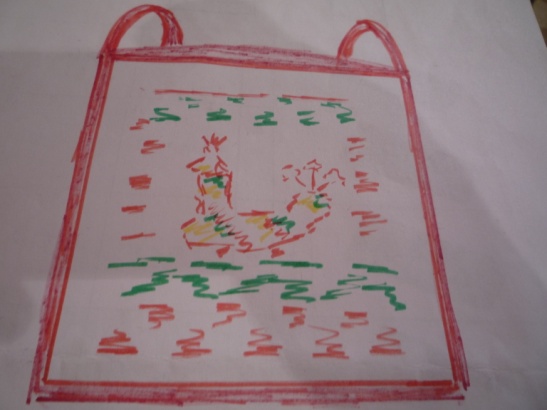 Материалы: нити « мулине» - 4 пасмы разных цветов( красные, зеленые, голубые, желтые), канва плотная, ткань 20см*60см, льняная кромка -20см, х/б швейные ниткиИнструменты:  игла толстая для вышивки, пяльцы д. 16см, ножницы, швейная машина.Технологическая карта  выполнения изделияПРАВИЛА БЕЗОПАСНОГО ТРУДА.(ПАМЯТКА)                  При выполнении ручных работ:хранить иголки в специально отведенном месте – подушечке, игольнице;шить с напёрстком, чтобы не уколоть палец;ножницы с сомкнутыми лезвиями класть справа кольцами к себе;передавать ножницы кольцами вперёд.            При работе с утюгом:перед началом работы необходимо проверить целостность шнура;включать и выключать утюг нужно сухими руками, одной рукой придерживая корпус розетки, а другой – держа вилку;ставить утюг на подставку;следить за тем, чтобы подошва горячего утюга не касалась шнура;правильно устанавливать температурный режим (в соответствии с видом ткани);после окончания работы следует поставить утюг на подставку и выключить.2015г.№Последовательность выполнения работыИзображение1Заправить канву в пяльцы.Нарезать пасмы мулине 2-х цветов красную и зеленую. Заправить красную пасму в иглу для вышивания.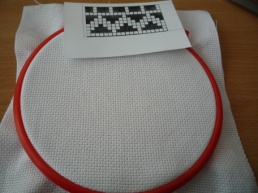 2Подготовить схему для вышивания. 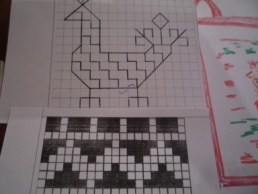 3Выполнение наборной глади (счетной) проводится  по лицевой стороне ткани,  прокладываются  длинные кроющие стежки   строго в определенном направлении, считая число пропущенных под стежками нитей канвы, согласно схеме.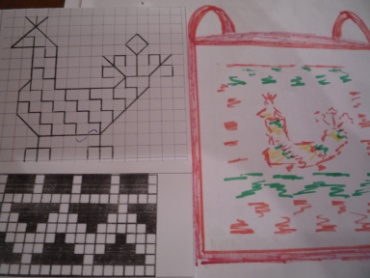 4Выполнить первый ряд стежков Перейти на второй, шагнув по канве вверх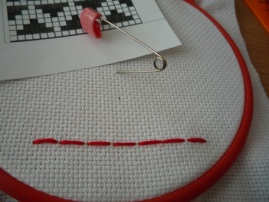 5Согласно схеме выполнить остальные стежки красной нитью. Рисунок получается двусторонним.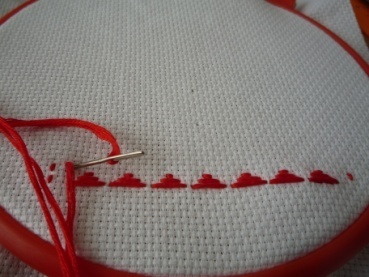 6Поменять цвет басмы мулине  на зеленый  и продолжить  работу выполняя ряды стежков согласно схеме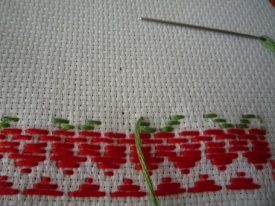 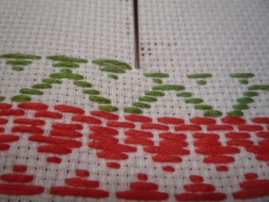 7Вышивка «Роспись ПЕТУХ» Двусторонняя вышивка, выполняется швом «вперед иголка», а затем в обратном направлении заполняя промежутки между стежками.  Все стежки должны быть одинаковы. 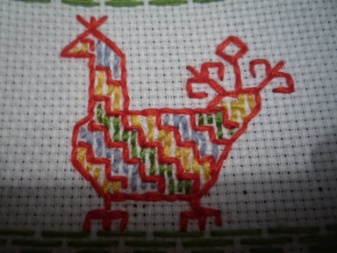 8Выполняем первый ряд согласно рисунку узора, по схеме 1стежок = 2-м клеткам канвы. Шов  «вперед игла» справа налево из нижнего правого угла9Дойдя до передней лапки петуха выполнить набор  узора состоящего из  параллельных рядов, горизонтальных или вертикальных стежков.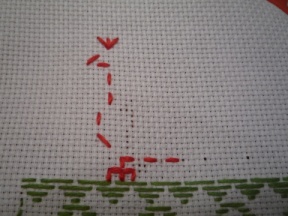 10Далее все ряды стежков,  прокладываются по рисунку.  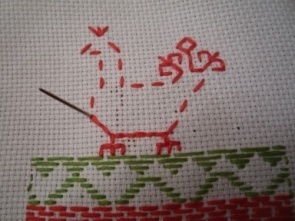 11 Выполнив весь контур узора петуха, двигаемся   в обратном направлении, заполняя промежутки между стежками.  Все стежки должны быть одинаковы. 
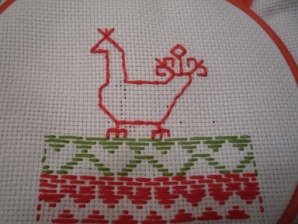 12 Прямыми стежками выполнить цвет внутри рисунка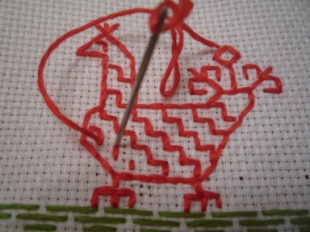 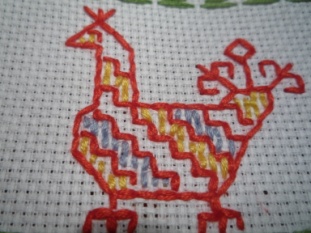 13Оформить согласно схеме рисунков рамку «петуху»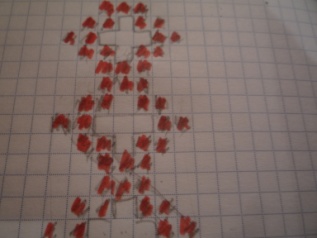 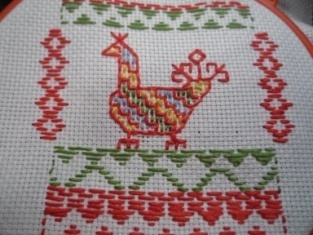 14Выполнить ВТО  готовой вышивки с изнаночной стороны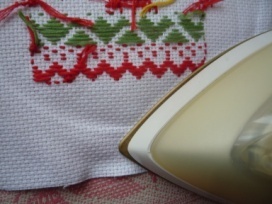 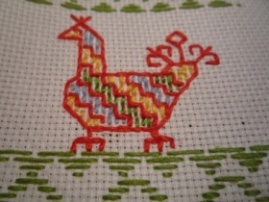 15Подготовить канву к дальнейшей работе обрезав ее  по величине будущего кармана. 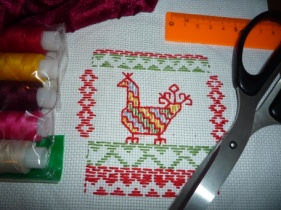 16Подготовить к работе ткань для внутренней обработки (на 2см. больше, для обработки верхнего среза кармана) и для задней стенки кармана 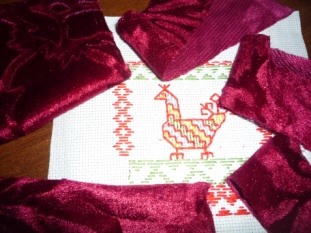 17Выкроить косые бейки для обработки срезов кармана и крепления кармана к поясу.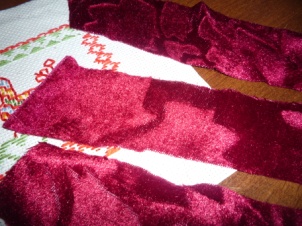 18Обработать верхний край кармана, сложив канву и подкладочную ткань лицевыми сторонами  и проложив льняную  кромку в сторону припуска на подгиб, притачав одной строчкой для предохранения верхнего среза кармана от растяжения.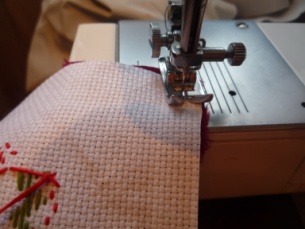 19Вывернуть карман и окантовать верхний срез, основным материалом   проложив с лицевой стороны строчку.  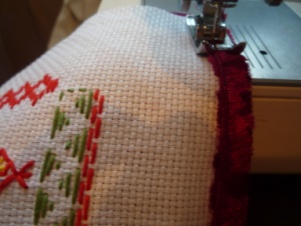 20Приутюжить канву к  подкладочной ткани21Обработать верхний край задней части кармана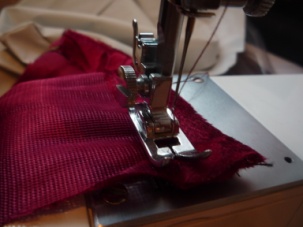 22Сложить все части кармана лицевой стороной наружу и соединить на машинке с 3-х сторон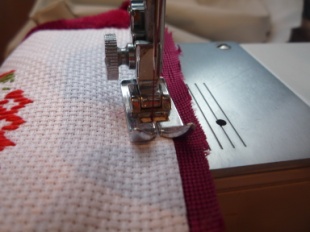 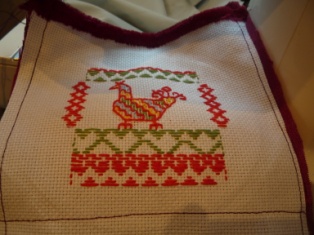 23Обработать  косой бейкой  нижнюю часть кармана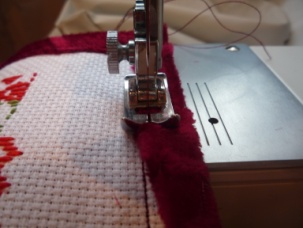 24Обработать бейкой  боковые стороны кармана, выпуская верхний край на 10 см, для петлей крепления на поясе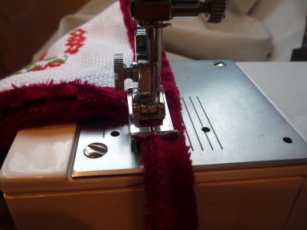 25Подогнуть и прострочить петли для пояса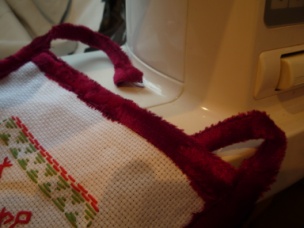 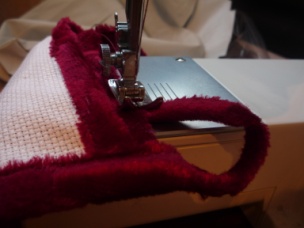 26ВТО готового изделия кармана – лакомника.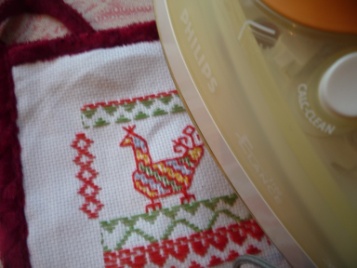 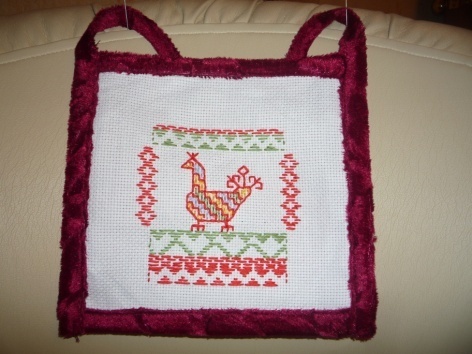 